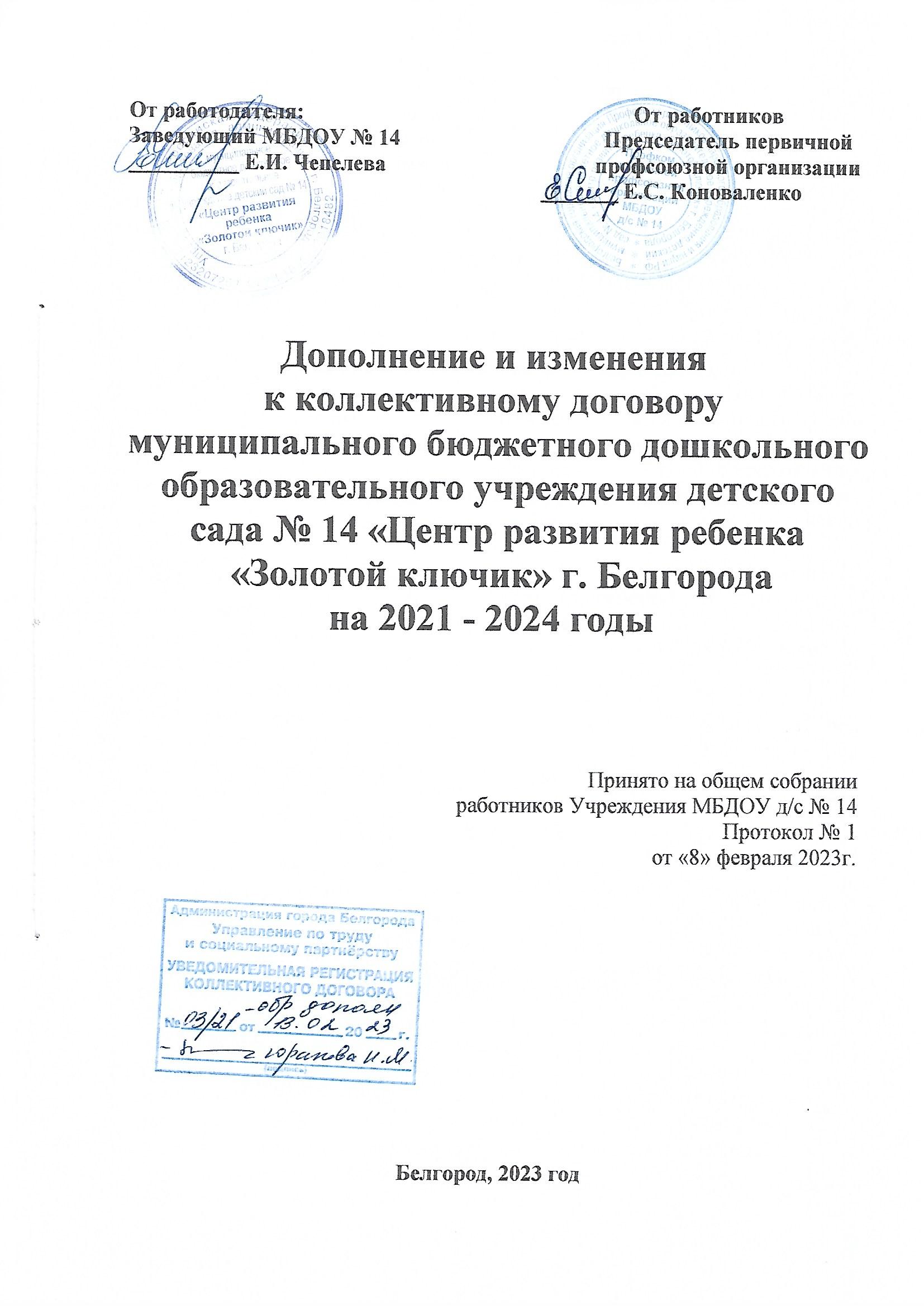 Работодатель в лице его представителя заведующего Чепелевой Е.И., действующего на основании Устава, с одной стороны, и работники в лице председателя первичной профсоюзной организации, учителя - логопеда Коноваленко Е.С., действующие на основании Устава Профессионального союза работников народного образования и науки Российской Федерации, утвержденного учредительным IСъездом Профсоюза 27 сентября 1990г., измененного VIIIСъездом Профсоюзом 14 октября 2020г., с другой стороны, на основании решения трудового коллектива в соответствии с ч. 2 ст. 43, ст. 44 Трудового кодекса Российской Федерации.В соответствии со статьями 8, 9, 49 Трудового кодекса Российской Федерации Стороны пришли к соглашению:1. Раздел 2 «Трудовой договор» коллективного договора  дополнить пунктами 2.17, 2.18 следующего содержания:« 2.17. В случае призыва работников на военную службу по контракту, по призыву по мобилизации или заключению контракта о добровольном содействии в выполнении задач, возложенных на Вооруженные силы Российской Федерации, действие трудовых договоров, заключенных между работниками и работодателем, приостанавливается на период прохождения работниками военной службы или оказания ими добровольного содействия в выполнении задач, возложенных на Вооруженные Силы Российской Федерации.В период приостановления действия трудовых договоров за работниками сохраняется место работы (должность). В этот период работодатель вправе заключить с другими работниками срочные трудовые договоры на время исполнения обязанностей отсутствующих работников по указанному месту работы (должности).Работодатель не позднее дня приостановления действия трудового договора обязан осуществлять выплаты в размере не ниже средней заработной платы за счет средств бюджета городского округа «Город Белгород».Действие трудовых договоров возобновляется в день выхода работников на работу.Работники обязаны предупредить работодателя о своем выходе на работу не позднее, чем за три рабочих дня.Работники в течение шести месяцев после возобновления действия трудового договора имеет право на предоставление им ежегодного оплачиваемого отпуска в удобное для него время независимо от стажа работы у работодателя.2.18. Осуществлять ежемесячную выплату работникам по основному месту работы на период прохождения военной службы в Вооруженных силах Российской Федерации по контракту, по призыву по мобилизации или заключения контракта о добровольном содействии в выполнении задач, возложенных на Вооруженные силы Российской Федерации, в размере средней заработной платы за счет средств бюджета городского округа «Город Белгород».Производить расчет размера средней заработной платы для назначения ежемесячной выплаты работникам в соответствии со статьей 139 Трудового кодекса Российской Федерации от 24 декабря 2007 года № 922 «Об особенностях порядка исчисления средней заработной платы».2. В положение об оплате труда и стимулирования работников МБДОУ д/с № 14 г. Белгорода в Разделе 2 «Формирования фонда оплаты труда МБДОУ д/с № 14» коллективного договора  пункт 2.1.1, 2.1.2. изложить в следующей редакции:2.1.1 Фонд оплаты труда педагогического персонала и прочего персонала формируется в соответствии с нормативами расходов на обеспечение государственных гарантий реализации прав на получение общедоступного и бесплатного дошкольного образования в дошкольных образовательных организациях, осуществляющих образовательную деятельность, согласно постановлению Правительства области от 30 декабря 2013 года N 565-пп «Об утверждении нормативов расходов и порядка перечисления местным бюджетам субвенций из областного бюджета на обеспечение государственных гарантий реализации прав на получение общедоступного и бесплатного дошкольного образования в дошкольных образовательных организациях, дошкольных группах образовательных организаций» из расчета на одного обучающегося в части оплаты труда с учетом поправочного коэффициента на отдельные малокомплектные дошкольные образовательные организации.Формула для расчета:ФОТ = N х К x Д х У, где:N - норматив финансирования расходов на обеспечение государственных гарантий реализации прав на получение общедоступного и бесплатного дошкольного образования в дошкольных образовательных организациях, осуществляющих образовательную деятельность;К - поправочный коэффициент для данной дошкольной организации, устанавливаемый нормативным   правовым   актом   Правительства   области на переходный период для отдельных малокомплектных дошкольных образовательных организаций (при отсутствии коэффициента — 1);Д - доля фонда оплаты труда педагогического и прочего персонала в нормативе на обеспечение государственных гарантий реализации прав на получение общедоступного и бесплатного дошкольного   образования в дошкольных образовательных организациях, осуществляющих образовательную деятельность;У - количество обучающихся в дошкольной образовательной организации.2.1.2. Формирование   общего   фонда    оплаты    труда    прочего    персонала по дошкольным образовательным организациям (ФОТпр.пер) на очередной финансовый год осуществляется по формуле:ФOTпp.пep = ФОТб + ФОТст + ФОТц + ОТотп, где:ФОТб - базовый фонд оплаты труда прочего персонала (фонд оплаты труда по базовым окладам всех категорий работников и фонд специальных гарантированных надбавок всех категорий работников);ФОТст - стимулирующий фонд оплаты труда;ФOTц - централизованный фонд стимулирования заведующего дошкольной образовательной организацией, который составляет до 15 процентов от общего фонда оплаты труда прочего персонала (базового и стимулирующего) (без учета ФОТотп).В дошкольной образовательной организации формируется дополнительный фонд для оплаты замены работников, уходящих в отпуск, оплаты праздничных дней.ФOToтп - фонд оплаты труда на замену работников, находящихся в отпуске, рассчитывается от заработной платы с учетом действующих нормативных документов следующим категориям работников: помощник воспитателя, заведующий, медицинский персонал, повар, шеф-повар, рабочий по стирке и ремонту спецодежды, подсобный рабочий, кладовщик, заместитель заведующего по административно-хозяйственной работе (части), делопроизводитель, вахтер, дворник, уборщик служебных помещений.Объем стимулирующей части фонда оплаты труда прочего персонала определяется по формуле:ФОТст = ФОТб x ш, где:Ш - стимулирующая доля ФОТ прочего персонала.Рекомендуемый диапазон ш - от 20 до 70 процентов. Значение «ш» определяется дошкольной образовательной организацией самостоятельно».3. В положение об оплате труда и стимулирования работников МБДОУ д/с № 14 г. Белгорода в Разделе 5 «Расчет оплаты труда прочего персонала» 1 абзац пункта 5.2. изложить в следующей редакции:5.2. «Стимулирующие надбавки устанавливаются по должности, занимаемой в соответствии с трудовым договором и с Положением о распределении стимулирующего фонда оплаты труда»; 4. Пункт 1 приложение № 1 положения об оплате труда и стимулирования работников МБДОУ д/с № 14 г. Белгорода изложить в следующей редакции:5. В Приложение №2 «Положение об оплате труда и стимулирования работников муниципального бюджетного дошкольного образовательного учреждения детского сада №14 «Центр развития ребенка «Золотой ключик» г. Белгорода» внести следующие изменения в приложение № 3:6.Настоящее дополнительное соглашение подлежит направлению работодателем в семидневный срок с момента подписания на уведомительную регистрацию в соответствующий орган по труду.7.Действие вышеуказанных изменений Коллективного договора на 2021-2024годы распространяется с момента их подписания на всех работников Работодателя.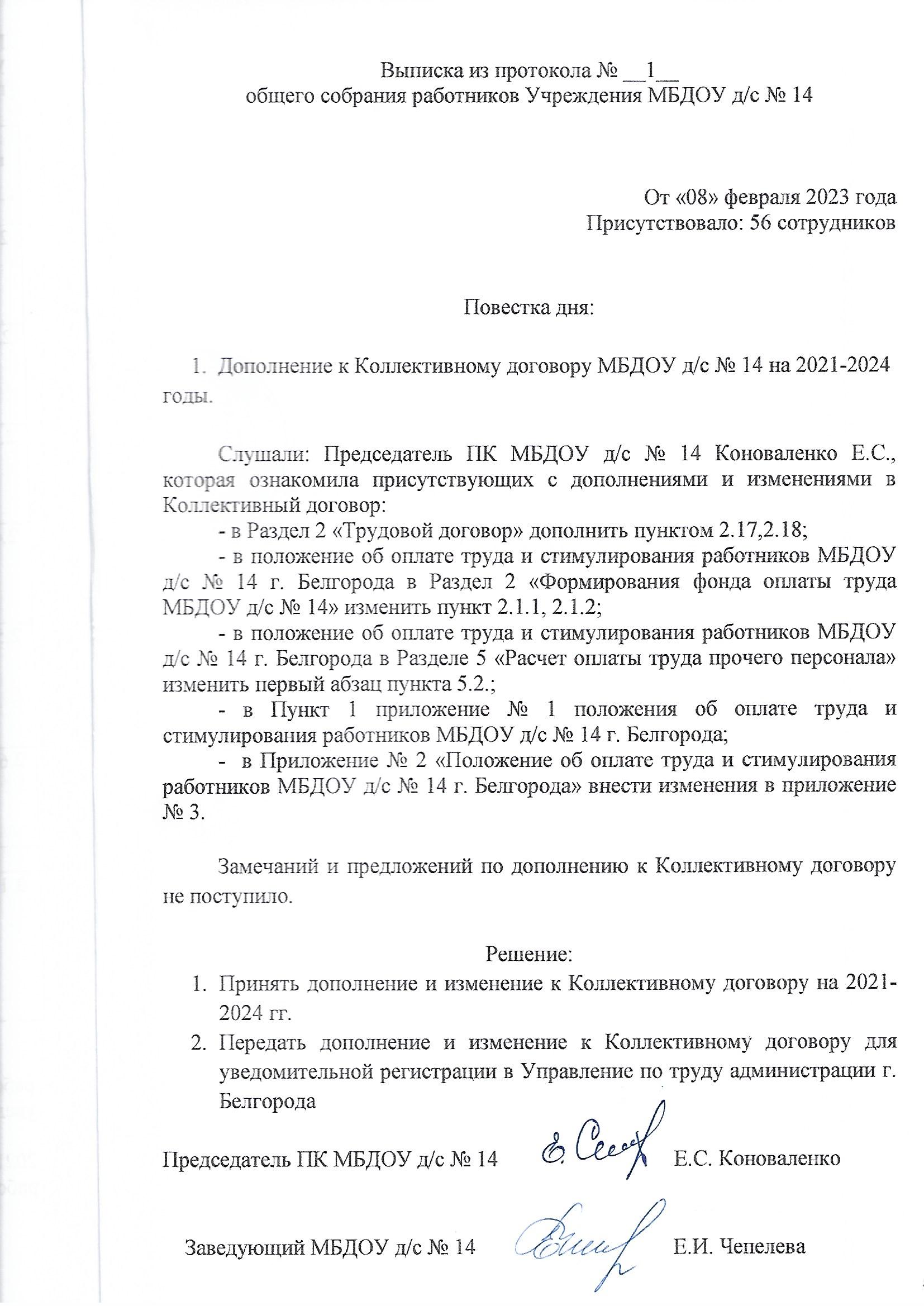 № п/пНаименование категорииГарантированные стимулирующие выплатыРазмер выплаты (руб., % от базового оклада)1.Педагогические работники и заведующиеЗа звания «Народный учитель», имеющим ордена и медали (медали К.Д.Ушинского), «За заслуги перед Землей Белгородской» (I и II степени), «Заслуженный учитель»;3000 руб.1.Педагогические работники и заведующиеЗа отраслевые награды «Отличник народного просвещения», «Почетный работник общего образования Российской Федерации», «Почетный работник сферы образования Российской Федерации», «Почетный работник воспитания и просвещения Российской Федерации», «Отличник просвещения»500 руб.№п/пНаименование должностей работников дошкольных образовательных организацийРазмер базового должностного оклада в рублях   2. Педагогические работники   2. Педагогические работники   2. Педагогические работники2.1.Инструктор по физической культуре:- без квалификационной категории;- I квалификационная категория;- высшая квалификационная категория11 74012 67313 7712.2.Музыкальный руководитель:- без квалификационной категории;- I квалификационная категория;- высшая квалификационная категория11 74012 67313 7712.3.Педагог-психолог, социальный педагог:- без квалификационной категории;- I квалификационная категория;- высшая квалификационная категория12 68213 65314 8162.4.Воспитатель:- без квалификационной категории;- I квалификационная категория;- высшая квалификационная категория 11 74013 65314 8162.5.Учитель-дефектолог, учитель-логопед (логопед),сурдопедагог, тифлопедагог:- без квалификационной категории;- I квалификационная категория;- высшая квалификационная категория13 43015 66816 9842.6.Тьютор:- без квалификационной категории;- I квалификационная категория;- высшая квалификационная категория.12 67313 65314 8163. Специалисты и учебно-вспомогательный персонал3. Специалисты и учебно-вспомогательный персонал3. Специалисты и учебно-вспомогательный персонал3.1Медицинская сестра (старшая медицинская сестра), инструктор по лечебной физкультуре: - без квалификационной категории;                                     - II квалификационная категория;                            - I квалификационная категория;                           - высшая квалификационная категория           9 6149 79810 26310 733